令和６年度「障害者週間のポスタ－」作品作者属性表【　　　　年　　月　　日現在】※内閣府への推薦に当たっては、上記①～⑪までの全ての欄への正確な記入が必須となります。空欄、漏れ、誤記入等が生じないよう、全ての項目について記入の上、提出してください。特に⑩、⑪は入賞の審査終了後の再確認において判明し、再審査となったこともございます。十分な確認をお願いします。①作品の推薦元（窓口）となる都道府県名又は指定都市名・担当課（室）・担当者名・電話番号（直通）宮城県（障害福祉課企画推進班・折立・022-211-2538）②推薦区分　※○で囲む小学生区分　 ・　 中学生区分③作品の題名（フリガナ）③作品の題名（フリガナ）（フリガナ）④作品で表現したかった内容※作品テーマ、その他作者から
のコメント等を、具体的に
100字以内で記入ください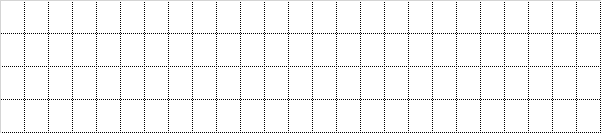 ⑤作者氏名（フリガナ）（姓）　　　　　　　　　　　　（名）⑤作者氏名（フリガナ）（フリガナ）⑥生年月日（年齢）※西暦表記　　　　　年　　　月　　　日生　　（　　　　歳）⑦住所（自宅）・電話番号・ＦＡＸ番号※提出時点では、⑧の情報でも可〒⑦住所（自宅）・電話番号・ＦＡＸ番号※提出時点では、⑧の情報でも可・TEL：・FAX：⑧学校名※正式名称　／学年　（フリガナ）・学校所在地　・電話番号　・ＦＡＸ番号※学校名の「フリガナ」記載を忘れないようお願いします。（学校名）　　　　　　　　　　　　　　　　　　　（　　　年生）⑧学校名※正式名称　／学年　（フリガナ）・学校所在地　・電話番号　・ＦＡＸ番号※学校名の「フリガナ」記載を忘れないようお願いします。（フリガナ）⑧学校名※正式名称　／学年　（フリガナ）・学校所在地　・電話番号　・ＦＡＸ番号※学校名の「フリガナ」記載を忘れないようお願いします。〒　　　　　　　　　　⑧学校名※正式名称　／学年　（フリガナ）・学校所在地　・電話番号　・ＦＡＸ番号※学校名の「フリガナ」記載を忘れないようお願いします。・TEL：・FAX：⑨障害の有無※障害の有無を○で囲む　※障害の程度に「級」の設定等がなく、他に類する設定等がある場合は当該程度を具体的に記載　　　　　　　　・種別（　　　　　　　　　　　　　　　　）・障害あり　　　　・部位（　　　　　　　　　　　　　　　　）　　　　　　　　　　・程度（　　　　　　　　　　　　　　　級）・障害なし　　　　※「障害あり」の場合、上記を必ず記載してください。⑩本作品が「未発表」であることの作者本人への確認　作者本人から「確認済」　：　受付時 □ 　　 推薦時　□　※推薦時には、自己申告ではなく作者本人に確認のうえ、レ点のチェックをしてください。⑪本作品が「他作品等からの模倣・流用・盗用等」「生成AIの使用」を行っていないこと（知的財産権など第三者の権利を侵害するものでないこと）の作者本人への確認・作者本人から「確認済」　：　模倣・流用・盗用等を行っていない　：　受付時 □ 　　 推薦時　□　生成AIを使用していない　　　　　 ：　受付時 □ 　　 推薦時　□　※推薦時には、自己申告ではなく作者本人に確認のうえ、レ点のチェックをしてください。⑫備考※連絡事項等 自由記述欄